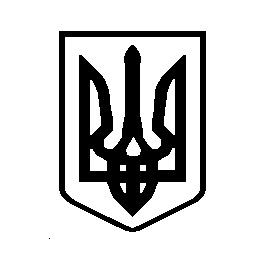 УКРАЇНАВИШГОРОДСЬКА МІСЬКА РАДАРОЗПОРЯДЖЕННЯвід 21 квітня 2023 року						  		                  № 58Про переформатування Ради внутрішньо переміщених осіб на території Вишгородської міської територіальної громади в Координаційний центр взаємодії з внутрішньо переміщеними особами у Вишгородській міськійтериторіальній громадіКеруючись законами України “Про місцеве самоврядування в Україні”, “Про забезпечення прав і свобод внутрішньо переміщених осіб” та на виконання п.1.1 протоколу засідання Координаційного центру взаємодії з внутрішньо переміщеними особами при  Київській обласній державній адміністрації (Київській обласній військовій адміністрації) від 13.04.2023, затвердженого заступником голови Київської обласної державної адміністрації Сергієм Білецьким:1. Переформатувати Раду внутрішньо переміщених осіб на території Вишгородської міської територіальної громади в Координаційний центр взаємодії з внутрішньо переміщеними особами у Вишгородській міській  територіальній громаді.2. Замінити у додатках 1 і 2 розпорядження від 30 березня 2023 №41 “Про створення Ради внутрішньо переміщених осіб на території Вишгородської міської територіальної громади” словосполучення “Рада внутрішньо переміщених осіб на території Вишгородської територіальної громади” на “Координаційний центр взаємодії з внутрішньо переміщеними особами у Вишгородській міській  територіальній громаді”.3. Контроль за виконанням цього розпорядження залишаю за собою.Міський голова                                                                                             Олексій МОМОТ 